Vendredi 15 mai 2020, dans le parc de Chiché, nous avons trouvé :    2  CLOPORTES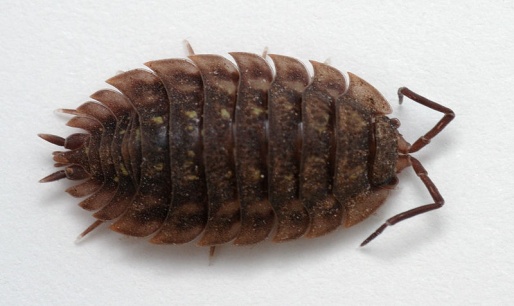              1 HANNETON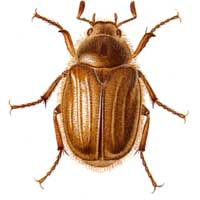         2  ESCARGOTS,1petit et 1 gros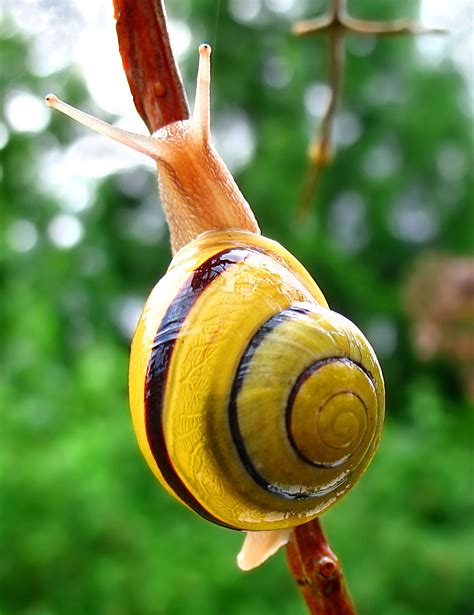          1 LIMACE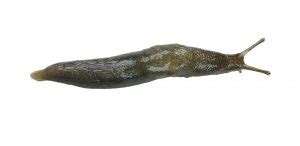       4 VERS DE TERRE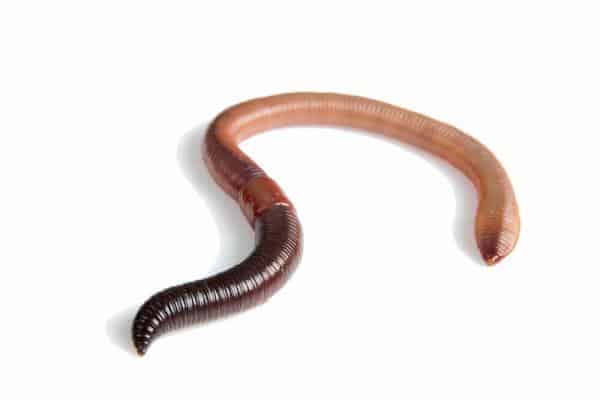         1 COCCINELLE  à 2 points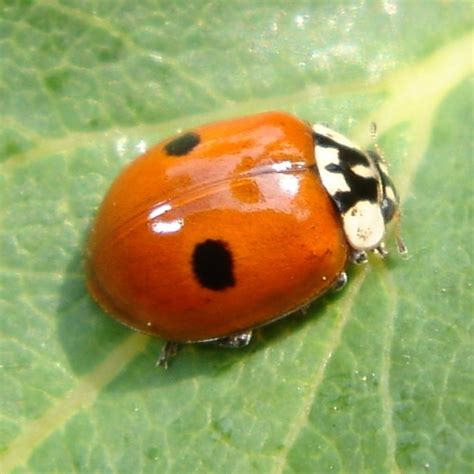 